2019年河南省旅游人才交流大会邀请函尊敬的用人单位：首先衷心感谢贵单位长期以来对郑州旅游职业学院的厚爱以及对我院就业工作的关心和大力支持！由河南省教育厅和河南省旅游局主办，郑州旅游职业学院承办的“2019年河南省旅游人才交流大会”定于2019年5月31日（周五）在我院开幕，诚邀贵单位届时参会。具体安排如下：一、报到时间、地点：9:00—18:00 郑州旅游职业学院招生就业大厅7:30—8:30 郑州旅游职业学院行政楼前广场接待处二、会议时间：5月31日上午9:00——下午17:00三、会议地点：郑州旅游职业学院行政楼前广场四、生源情况：郑州旅游职业学院19届、20届毕业生（17级在校生），全省高校应往届自愿参会的毕业生。五、具体详情见参会须知。郑州旅游职业学院附件：1. 参会须知2. 学院概况3. 参会回执附件1参 会 须 知1.本次大会不收取用人单位任何费用；我院为每家用人单位免费提供展位一个；各摊位可摆放宣传材料，规格以（宽）120cm ×（高）200cm “易拉宝”为宜，宣传材料自备；会议期间免费提供饮水、宣传、咨询、文印等服务；住宿自行安排。2.请持单位营业执照复印件（加盖单位公章）或办学许可证复印件（加盖单位公章）和组织机构代码证复印件（加盖单位公章）前来报到，每个摊位限代表2人，每个参会单位免费领取2张午餐票3.参会单位请将参会回执、公司营业执照副本扫描件、需求信息及公司简介（包括公司logo、组织机构代码）等资料于前在学院就业服务平台上报名或以电子邮件形式发至邮箱zzlvzyxyjy@outlook.com。4.参会单位扫描二维码加入学院招聘单位群，以方便交流。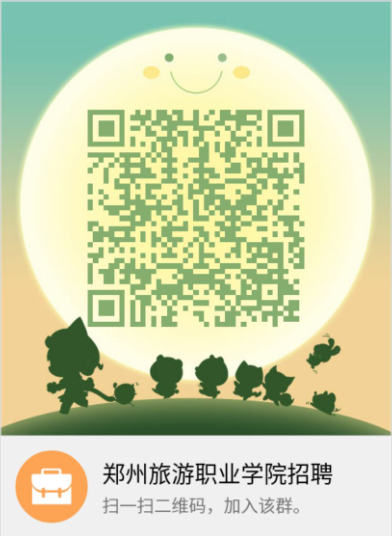 地  址：郑州市东区金龙路188号象湖校区网  址：http://www.zztrc.edu.cn/col/col52/index.html 电  话：0371 --61130063  61130064 传  真：0371—61130065邮  箱： zzlvzyxyjy@outlook.com  联系人：相老师  窦老师  郭老师附件2学院概况郑州旅游职业学院创办于1985年，隶属于郑州市人民政府，历经四次跨越发展，于2004年5月经河南省人民政府批准、国家教育部备案成立的公办高等院校。学校占地面积1251亩，建筑总面积57万平方米，其中新校区占地面积1036亩，建筑面积近43万平方米。全日制大中专在校生9590人。现有8系、3部和1个继续教育学院。开设41个高职专业、10个五年制大专专业，其中中央财政支持重点建设专业2个、省级专业综合改革试点4个、省级特色专业4个、省级优秀教学团队1个、省级精品课程1门、省级精品资源共享课程1门、省级示范性实训基地3个，市级重点专业、示范专业8个、市级优秀教学团队5个、市级精品资源共享课程7门、市级重点实验室2个。是全国旅游行指委旅游管理专业行业教学指导委员会承担学校。　　学校是中国旅游协会教育分会副会长单位、全国旅游教育五星联盟单位、河南省旅游高等职业教育集团理事长单位。先后获得全国职业教育先进单位、河南省高校数字化校园示范工程建设单位、河南省教育科研网建设先进单位、河南省职业教育品牌示范院校立项单位、河南高等教育就业质量最佳示范院校、河南最具就业竞争力的十佳典范高校、河南最具品牌影响力的典范高校、河南高等教育质量社会满意院校、河南省职业教育“双师型”教师培养培训基地、河南省文明学校、省级文明单位等称号，被业界誉为河南旅游人才的“黄埔军校”。附件32019年河南省旅游人才交流大会参  会  回  执发送回执后，请贵单位耐心等待，我们在供需会前几天统一回复参会邮件，欢迎贵单位参会！单位名称单位地址邮编联系人职务职务电话电话传真网址电子邮件招聘说明招聘说明招聘说明招聘说明招聘说明招聘说明招聘说明招聘说明招聘说明招聘说明招聘说明招聘说明职位职位人数人数专业专业专业专业专业专业专业备注与会者姓名与会者姓名性别性别职务职务职务联系方式联系方式联系方式联系方式联系方式